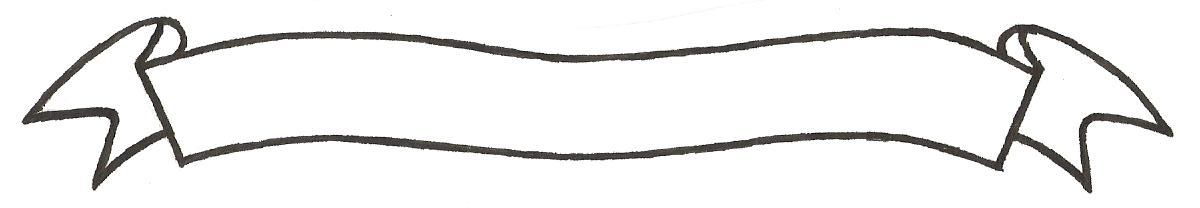 MERU UNIVERSITY OF SCIENCE AND TECHNOLOGYP.O. Box 972-60200 – Meru-Kenya. Tel: 020-2069349, 061-2309217. 064-30320 Cell phone: +254 712524293, +254 789151411 Fax: 064-30321Website: www.must.ac.ke  Email: info@must.ac.ke    University Examinations 2015/2016SECOND YEAR, FIRST SEMESTER EXAMINATION FOR THE DIPLOMA IN PURCHASING AND SUPPLIES MANAGEMENT.BBD 2201: TRANSPORT MANAGEMENTDATE: AUGUST 2016                                                                                     TIME: 11/2 HOURSINSTRUCTIONS: -	Answer question one and any other two questionsQUESTION ONE (30 MARKS)Explain the following concepts as used in transport managementTransport management							(2 marks)Product flow									(2 marks)Logistics management							(2 marks)Supply chain management							(2 marks)Transport									(2 marks)Explain four processes of transport management.					(8 marks)Using relevant examples, explain why entrepreneurs invest in transport.		(8 marks)Explain the concepts of efficiency and effectiveness in transport management process.												(4 marks)QUESTION TWO (20 MARKS)Discuss factors to consider in selecting various modes of transport.			(10 marks)Explain the role of information technology in transport management.		(10 marks)QUESTION THREE (20 MARKS)Use relevant examples to explain the role of transportation in organizations.	(10 marks)Identify and explain five performance measurements variables in transport management strategy.										(10 marks)QUESTION FOUR (20 MARKS)Discuss five best practices of transportation management in organizations.		(10 marks)By use of examples, explain five benefits of transport management systems.	(10 marks)					QUESTION FIVE (20 MARKS)Discuss the advantages and disadvantages of the following transportation modesMotor carrier									(4 marks)Water carrier									(4 marks)Rail carrier									(4 marks)With use of examples, explain four challenges faced in transport management by organization.										(8 marks)